HBB PTA - AGENDA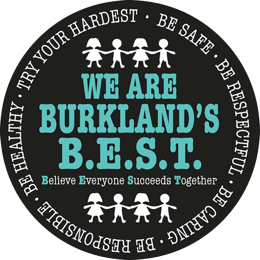 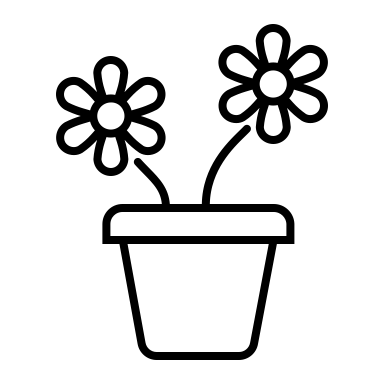 Thursday, April 7, 2022@ 6:30 pmPRINCIPAL UPDATEMr. ThompsonOLD BUSINESSTreasure’s ReportSTAFF REQUESTS/UPDATESGlow in the dark family night – Jenna Whynock1st grade field trips – Jenna Whynock2nd Grade Field Trip COMMITTEE/GENERAL UPDATESInspirational Signs – Sheri Carney/Rachael AlchornTeacher Appreciation Week- 5/2-5/6 – Rachael AlchornSpirit wear – Sheri CarneyLip Dub Shirts/ 5th Grade Shirts – Sheri Carney VOTES NEEDEDTeacher Appreciation Week - $1000 Inspirational Signs - $150Glow in the dark Family night (additional) -                                            Next Meeting: TBD